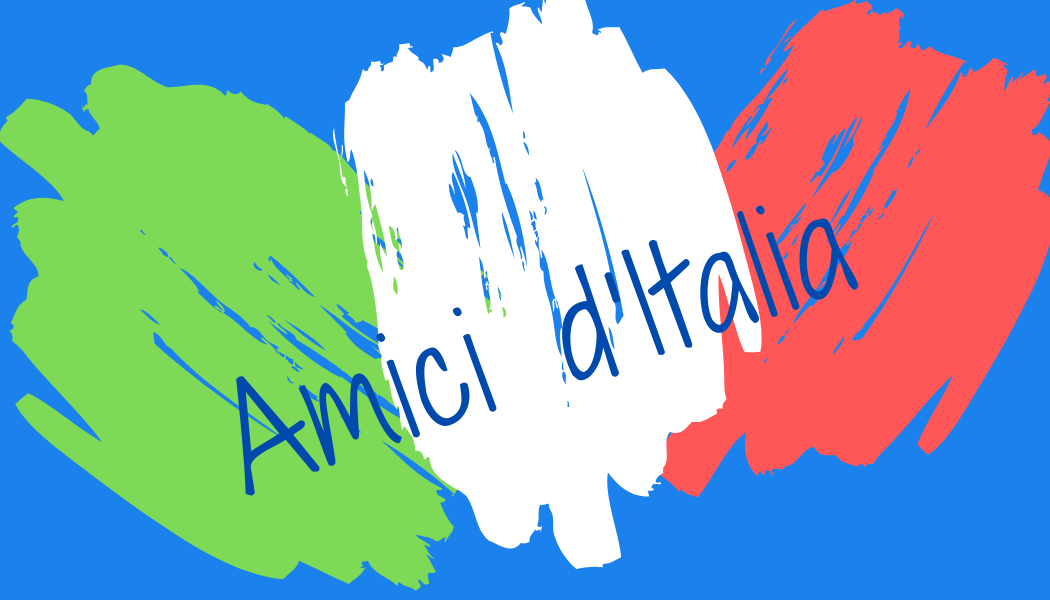 BIBLIOGRAPHIE   N°                AUTEUR                              TITRE                                                GENRE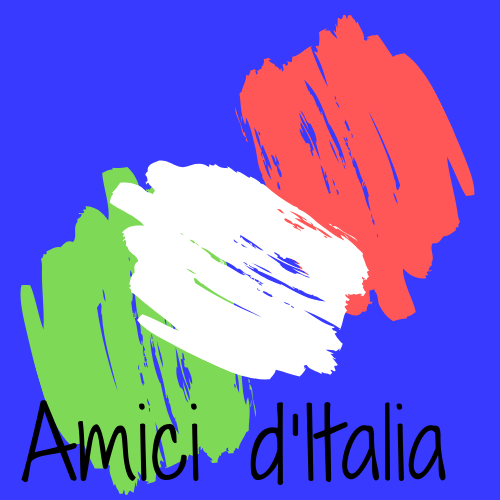                    LIBRI E DVD IN PRESTITO/LIVRES ET DVD EN PRET    LIBRO/LIVRE/DVD N°      ADERENTE/ADHERENT       PRESO/PRIS        RESO/ RENDU1S. MACBRIDELE INDAGINI DEL SERGENTE MCRAEPOLICIER2M. LUGLICRIMINI IMPERFETTIPOLICIER3S. BECKETTMURPHYROMAN4G. LEONII DELITTI DELLA MEDUSAROMAN MEDIEVAL5G. SHTEYNGARTABSURDISTANROMAN6T. ACZELILLUMINAZIONIROMAN7C. LÄCKBERGLA PRINCIPESSA DI GHIACCIOPOLICIER8JO NESBOLA RAGAZZA SENZA VOLTOPOLICIER9NINO ISAIAIL POETA E LA CARRIOLA   NOUVELLES10C. AUGIASI SECRETI DI PARIGIPARIS VILLE  11L. SCIASCIAA CIASCUNO IL SUOPOLICIER12F. E V. PASQUINOGINNASTICA DOLCEBOUGER13P. PALLARDYDIMAGRIRE SENZA DIETEDIETETIQUE 14GIOCANDA BELLILA DONNA ABITATAROMAN15D. BENDICENTILA DONNA DI PARIGIPOLICIER16GAZZOLAUN SEGRETO NON E’ PER SEMPREROMAN17A. CAMILLERIRACCONTI DI MONTALBANOPOLICIER18A. CAMILLERIUN MESE CON MONTALBANOPOLICIER19BRAM STOKERDRACULAROMAN20YOKA DAISHIIL CANTO DELL’IMMEDIATO SATORIZENITUDE21J. PATTERSONPRIMO A MORIREPOLICIER22DONNA TARTIL PICCOLO AMICOROMAN23P. DELERMLA PRIMA SORSATA DI BIRRARECUEIL24E. WHARTONIL SONNO DEL CREPUSCOLOROMAN25E.L. JAMES50 SFUMATURE DI GRIGIOROMAN26I.KANTOSSERVAZIONI SUL SENTIMENTO DEL BELLO E DEL SUBLIME PHILOSOPHIE27Y. KAWABATAKOTOROMAN28N. SALVALAGGIOIL CAMPIELLO SOMMERSOROMAN29F.W. NIETZSCHECOSI’ PARLO’ ZARATHUSTRAPHILOSOPHIE30N. AMMANITITI PRENDO E TI PORTO VIAROMAN31UMBERTO ECOBAUDOLINOROMAN32UMBERTO ECOIL CIMITERO DI PRAGAROMAN33MONI OVIDIALAVORATORI DI TUTTO IL MONDOESSAI34LEO BUSCAGLIAVIVERE, AMARE, CAPIRSIESSAI35M. YOURCENARMEMORIE DI ADRIANOROMAN36PAUL WILSONCALMA SUL LAVOROANTI-STRESS37M. A. SECHEHAYEDIARIO DI UNA SCHIZOFRENICAPSYCHOLOGIE38P. MARKARISPRESTITI SCADUTIPOLICIER39F.W. NIETZSCHEAL DI LA’ DEL BENE E DEL MALEPHILOSOPHIE40N. V. PEALECOME ACQUISTARE FIDUCIA E AVERE SUCCESSOPOSITIVER41R. GÖCKELDONNE CHE MANGIANO TROPPOBOULIMIE42DONINIBREVE STORIA DELLE RELIGIONIHISTOIRE43MEDIO CREDITOMONDO TRENDSECONOMIE44A. BARONCIANIL’AMORE AI TEMPI DEL T9ROMAN45M.CARLOTTO/M.VIDETTANORDESTROMAN46N. AMMANITIIO E TEROMAN47S. BENNIIL BAR SOTTO IL MAREROMAN48ITALO CALVINOIL SENTIERO DEI NIDI DI RAGNOROMAN49NELL LEYSHONIL COLORE DEL LATTEROMAN50M.KÖHLMEIERLA BAMBINA CON IL DITALEROMAN51M. BUSQUETSPASSERA ANCHE QUESTAROMAN52FOCUS INDELLE DUE LUNACULTURE53I VIAGGIDI REPUBBLICAGUIDE DE VOYAGE54LA VOCELA RIVISTA DEGLI ITALIANI IN FRANCIAMAGAZINE55DIRECTION ITALIE (Français)CITY GUIDE ROMEGUIDE DE VOYAGE56GEOGUIDE(Français)TOSCANEGUIDE DE VOYAGE57LE ROUTARD(Français)TOSCANE – OMBRIEGUIDE DEVOYAGE58   MONDADORICANADAGUIDE DE VOYAGE59 MONDADORIUSAGUIDE DE VOYAGE60 GEOVOYAGE(Français)LE MEILLEUR DE L’ITALIEGUIDE DE VOYAGE61C. AUGIASQUESTA NOSTRA CARA ITALIAROMAN HISTORIQUE62V. CONSOLOIL TEATRO DEL SOLECONTE DE NOEL63I. ALLENDEOLTRE L’INVERNOTHRILLER64V. DIFFENBAUGHIL LINGUAGGIO SEGRETO DEI FIORIROMAN65F. PICCOLOIL DESIDERIO DI ESSERE COME TUTTIROMAN POLITIQUE66M.VASQUEZ MONTALBANASSASSINIO AL COMITATO CENTRALETHRILLER67M.PRESTAUN CALCIO IN BOCCA FA MIRACOLIROMAN68A. BARICCONOVECENTO-UN MONOLOGOROMAN69A. BARICCOSENZA SANGUEROMAN70A. BARICCOLA SPOSA GIOVANEROMAN71A. BARICCOCASTELLI DI RABBIAROMAN72A. DE CARLODI NOI TREROMAN73A. DE CARLODUE DI DUEROMAN74P. COELHOMANUALE DEL GUERRIERO DELLA LUCEROMAN75A. VISELLIBELLEZZE, STO’ ARRIVANDO !ROMAN76C. CUSSLERENIGMATHRILLER77I. FALCONESLA CATTEDRALE SUL MAREROMAN78M. KEYESSUSHI PER PRINCIPIANTIROMAN79Y. MISHIMAIL PADIGLIONE D’OROROMAN80M. BIRKEGAARDI LIBRI DI LUCATHRILLER81M. LAVAGETTORACCONTI DI ORCHI, DI FATE E DI STREGHEFABLES LITTERAIRES82V. M. MANFREDILE PALUDI DI HESPERIAROMAN83V. M. MANFREDILO SCUDO DI TALOSROMAN84V. M. MANFREDICHIMAIRAROMAN85V. M. MANFREDIIDI DI MARZOROMAN86V. M. MANFREDIL’ARMATA PERDUTAROMAN87V. M. MANFREDIL’ULTIMA LEGIONEROMAN88V. M. MANFREDIPALLADIONROMAN89V. M. MANFREDIALEXANDROS- IL FIGLIO DEL SOGNO-ROMAN90V. M. MANFREDIALEXANDROS-LE SABBIE DI AMON-ROMAN91V. M. MANFREDIALEXANDROS-IL CONFINE DEL MONDO-ROMAN92A. TOSCANOUN VELO CONTRE LA BARBARIE NAZIE (en français)ESSAI BASE SUR DES FAITS REELS93A. TOSCANOTI AMO FRANCIA-CES ITALIENS QUI ONT FAIT LA FRANCE – (en français)ESSAI SUR L’ARRIVEE DES ITALIENS EN FRANCE94C. CAPITANISCHEGGEROMAN